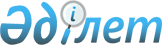 "Қазақстан Республикасындағы еңбек туралы" Қазақстан Республикасының Заңына толықтырулар енгізу туралыҚазақстан Республикасының 2005 жылғы 30 желтоқсандағы N 109 Заңы



      


1-бап.


 "Қазақстан Республикасындағы еңбек туралы" 1999 жылғы 10 желтоқсандағы Қазақстан Республикасының 
 Заңына 
 (Қазақстан Республикасы Парламентінің Жаршысы, 1999 ж., N 24, 1068-құжат; 2001 ж., N 23, 309-құжат; 2003 ж., N 18, 142-құжат; 2004 ж., N 24, 149-құжат) мынадай толықтырулар енгізілсін:

      56-бапта:



      1-тармақ "демалыс уақыты" деген сөздерден кейін ", сондай-ақ осы Заңда көзделген өзге де уақыт" деген сөздермен толықтырылсын;

      мынадай мазмұндағы 3-1-тармақпен толықтырылсын:



      "3-1. Мұсылман күнтізбесі бойынша атап өтілетін Құрбан айттың бірінші күні, 7 қаңтар - православиелік Рождество демалыс күндері болып табылады.".




      


2-бап.


 Осы Заң ресми жарияланған күнінен бастап қолданысқа енгізіледі.

      

Қазақстан Республикасының




      Президенті


					© 2012. Қазақстан Республикасы Әділет министрлігінің «Қазақстан Республикасының Заңнама және құқықтық ақпарат институты» ШЖҚ РМК
				